ΛΥΣΗα) Ισχύει ότι  
β) i) Η γραφική παράσταση της   είναι η συμμετρική της γραφικής παράστασης της   ως προς τον άξονα x’x και φαίνεται στο επόμενο σχήμα.ii) 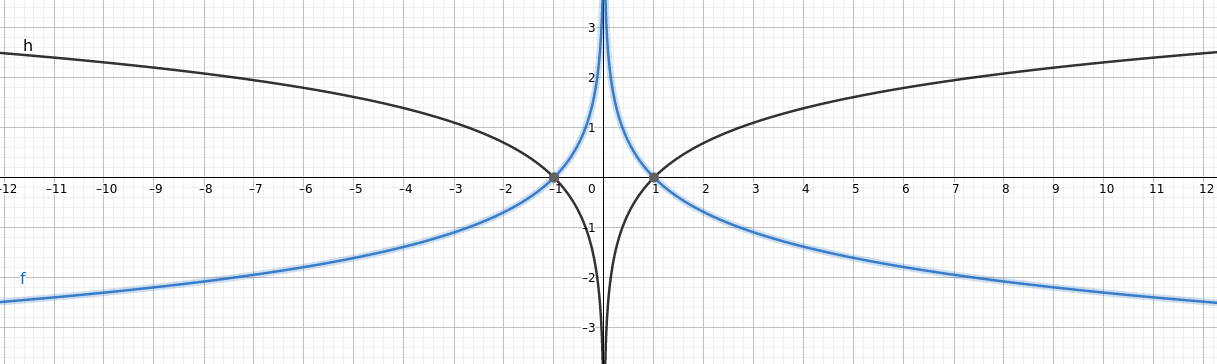 Οι γραφικές παραστάσεις των f,g έχουν μοναδικό κοινό σημείο, διότι, πρέπει να ισχύει: Αυτό φαίνεται και στο επόμενο σχήμα: 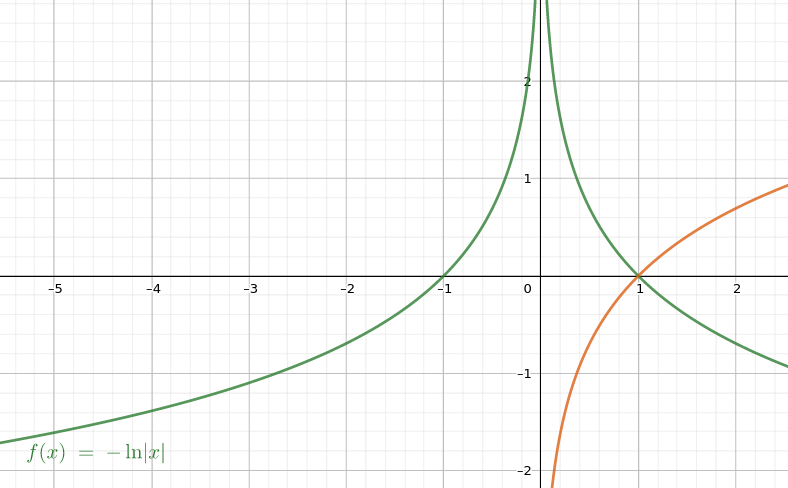 